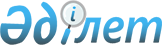 О внесении изменений в решение Каракиянского районного маслихата от 27 ноября 2020 года № 45/452 "Об утверждении порядка проведения раздельных сходов местного сообщества и определения количества представителей жителей села, улицы, многоквартирного жилого дома для участия в сходе местного сообщества на территории населенных пунктов Каракиянского района"
					
			Утративший силу
			
			
		
					Решение Каракиянского районного маслихата Мангистауской области от 12 ноября 2021 года № 9/78. Утратило силу решением Каракиянского районного маслихата Мангистауской области от 6 октября 2023 года № 6/44
      Сноска. Утратило силу решением Каракиянского районного маслихата Мангистауской области от 06.10.2023 № 6/44 (вводится в действие по истечении десяти календарных дней после дня его первого официального опубликования).
      Каракиянский районный маслихат РЕШИЛ:
      1. Внести в решение Каракиянского районного маслихата от 27 ноября 2020 года № 45/452 "Об утверждении порядка проведения раздельных сходов местного сообщества и определения количества представителей жителей села, улицы, многоквартирного жилого дома для участия в сходе местного сообщества на территории населенных пунктов Каракиянского района" (зарегистрировано в Реестре государственной регистрации нормативных правовых актов под № 4363) следующие изменения:
      заголовок указанного решения изложить в новой редакции:
      "Об утверждении правил проведения раздельных сходов местного сообщества на территории сел, сельских округов Каракиянского района";
      приложение к указанному решению изложить в новой редакции согласно приложению к настоящему решению.
      2. Настоящее решение вводится в действие по истечении десяти календарных дней после дня его первого официального опубликования. Правила проведения раздельных сходов местного сообщества на территории сел, сельских округов Каракиянского района Глава 1. Общие положения
      1. Настоящие правила проведения раздельных сходов местного сообщества на территории сел, сельских округов Каракиянского района разработан в соответствии с Законом Республики Казахстан "О местном государственном управлении и самоуправлении в Республике Казахстан", постановлением Правительства Республики Казахстан от 18 октября 2013 года № 1106 "Об утверждении Типовых правил проведения раздельных сходов местного сообщества" и устанавливают порядок проведения раздельных сходов местного сообщества жителей села, сельского округа, микрорайона, улицы, многоквартирного жилого дома.
      2. Раздельные сходы местного сообщества жителей села, микрорайона, улицы, многоквартирного жилого дома (далее – раздельный сход) на территории сел, сельских округов Каракиянского района созываются и проводятся с целью избрания представителей для участия в сходе местного сообщества. Глава 2. Порядок проведения раздельных сходов местного сообщества
      3. Для проведения раздельного схода местного сообщества территория села, сельского округа подразделяется на участки (села, микрорайоны, улицы, многоквартирные жилые дома).
      4. На раздельных сходах местного сообщества избираются представители для участия в сходе местного сообщества в количестве не более трех человек.
      5. Раздельный сход местного сообщества созывается и организуется акимом села, сельского округа.
      6. О времени, месте созыва раздельных сходов местного сообщества и обсуждаемых вопросах население местного сообщества оповещается акимом села, сельского округа не позднее чем за десять календарных дней до дня его проведения через средства массовой информации или иными способами.
      7. Проведение раздельного схода местного сообщества в пределах села, микрорайона, улицы, многоквартирного жилого дома организуется акимом села, сельского округа. 
      При наличии в пределах микрорайона или улицы многоквартирных домов раздельные сходы многоквартирного дома не проводятся.
      8. Перед открытием раздельного схода местного сообщества проводится регистрация присутствующих жителей соответствующего села, микрорайона, улицы, многоквартирного жилого дома, имеющих право в нем участвовать.
      Раздельный сход местного сообщества считается состоявщимся при участии не менее десяти процентов жителей (членов местного сообщества), проживающих в данном селе, микрорайоне, улице, многоквартирном доме и имеющих право в нем участвовать.
      9. Раздельный сход местного сообщества открывается акимом села, сельского округа или уполномоченным им лицом. 
      Председателем раздельного схода местного сообщества является аким села, сельского округа или уполномоченное им лицо. 
      Для оформления протокола раздельного схода местного сообщества открытым голосованием избирается секретарь.
      10. Кандидатуры представителей жителей села, микрорайона, улицы, многоквартирного жилого дома для участия в сходе местного сообщества выдвигаются участниками раздельного схода местного сообщества в соответствии с количественным составом, утвержденным маслихатом района.
      11. Голосование проводится открытым способом персонально по каждой кандидатуре. Избранными считаются кандидаты, набравшие наибольшее количество голосов участников раздельного схода местного сообщества.
      12. На раздельном сходе местного сообщества ведется протокол, который подписывается председателем и секретарем и передается в аппарат акима села, сельского округа. 
					© 2012. РГП на ПХВ «Институт законодательства и правовой информации Республики Казахстан» Министерства юстиции Республики Казахстан
				
      Секретарь Каракиянского районного маслихата 

Ж.Калаубай
Приложение к решению Приложение к решению Каракиянского районногомаслихата от 27 ноября 2020 года № 45/452